Wb. 23.03.20Tuesday 24th March 2020 – Grammar – Parenthesis/Brackets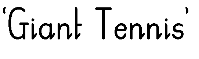 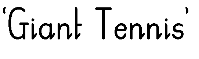 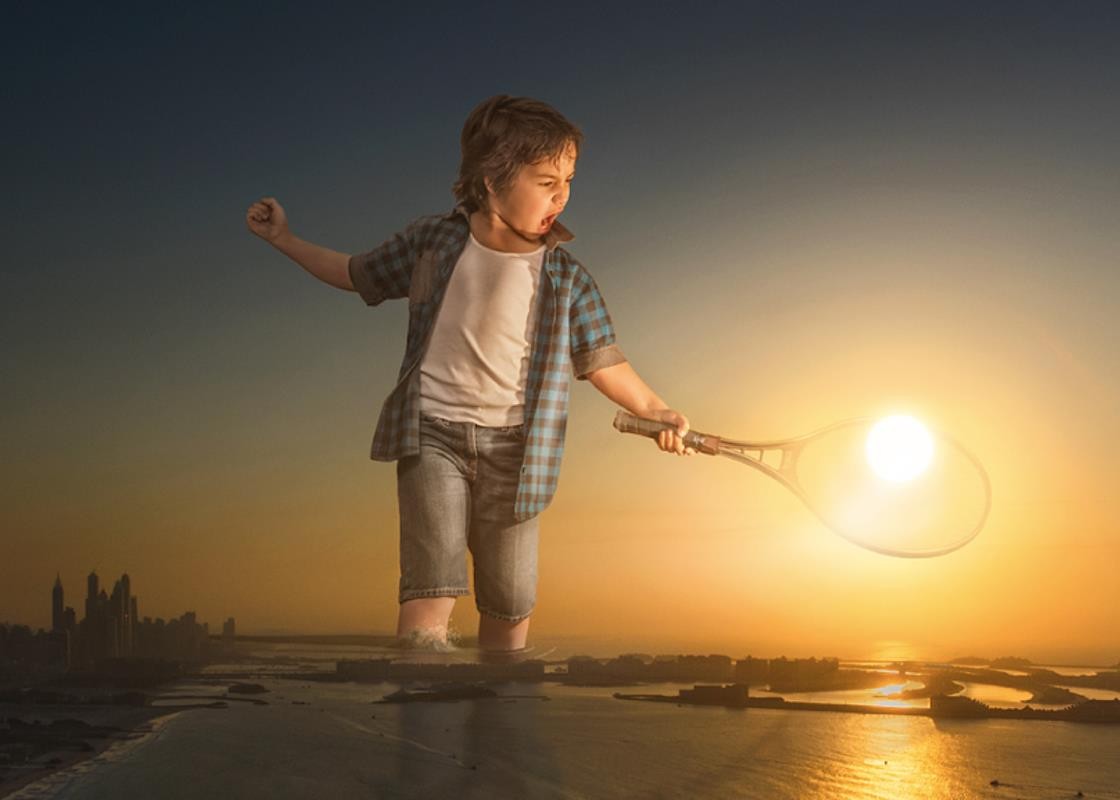 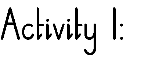 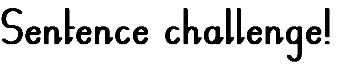 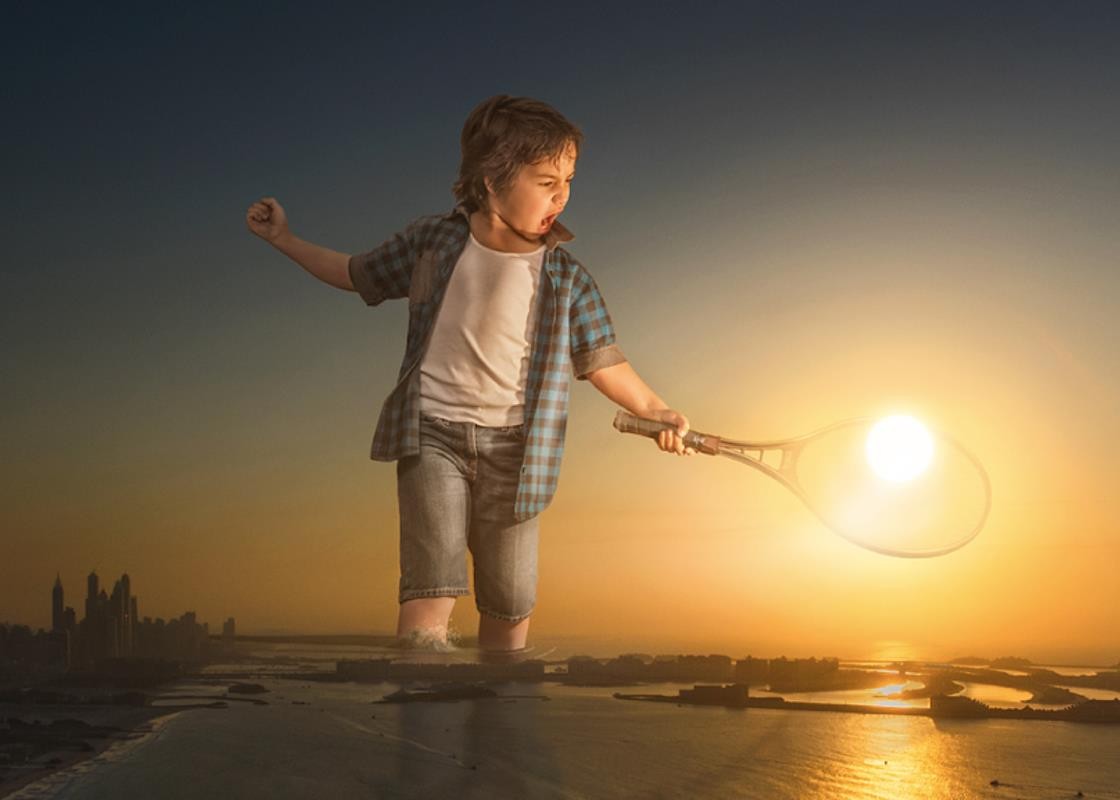 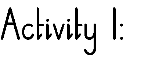 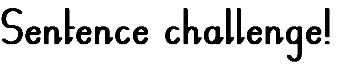 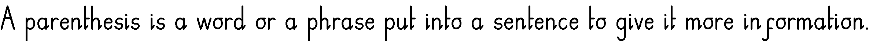 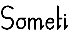 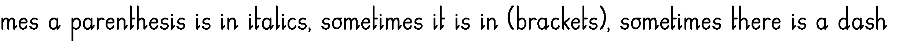 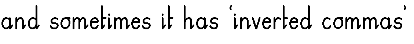 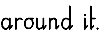 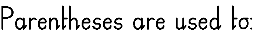 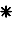 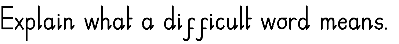 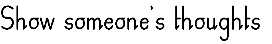 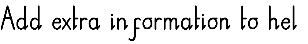 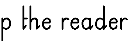 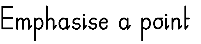 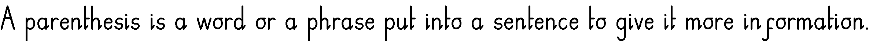 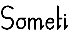 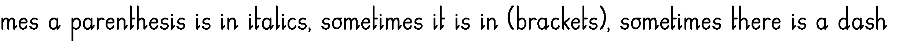 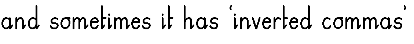 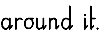 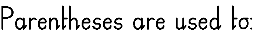 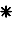 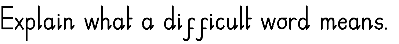 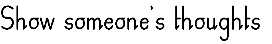 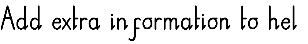 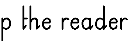 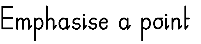 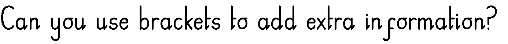 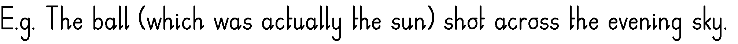 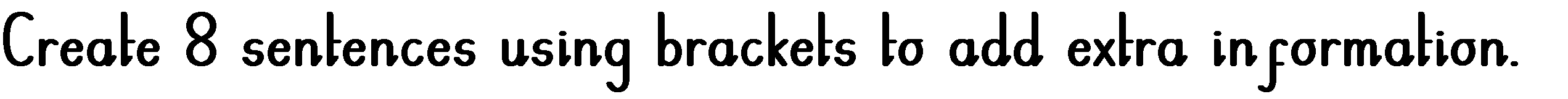 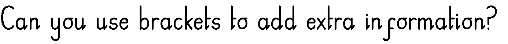 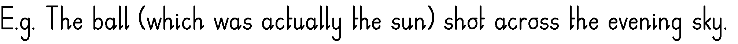 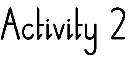 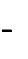 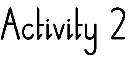 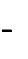 Please practice your spellings by using them correctly in sentences to have a better understanding of their meaning.  Write your sentences in your books.Spellings: conscious, controversy, convenience correspond, criticise, critic, curious, debrief, deceit, deliberateWednesday 25th March 2020 – Writing – Narrative poetry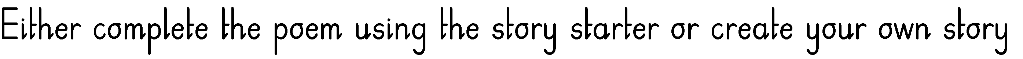 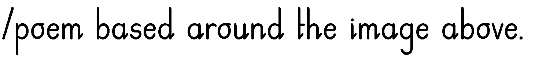 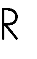 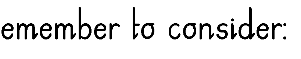 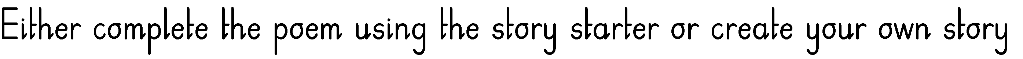 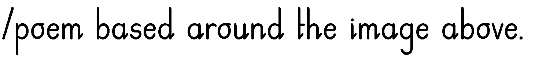 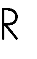 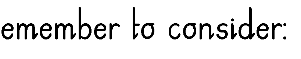 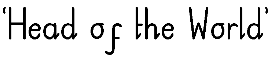 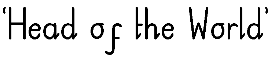 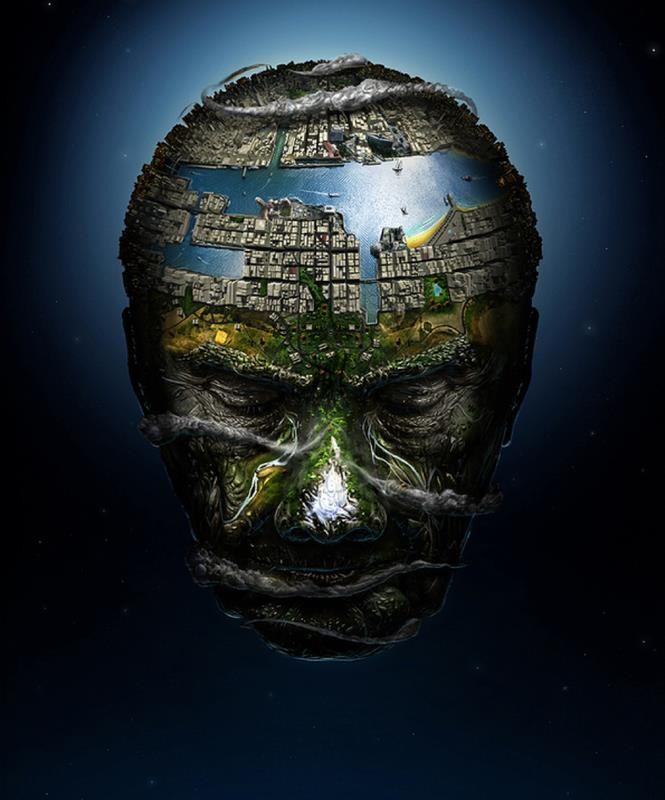 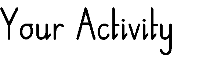 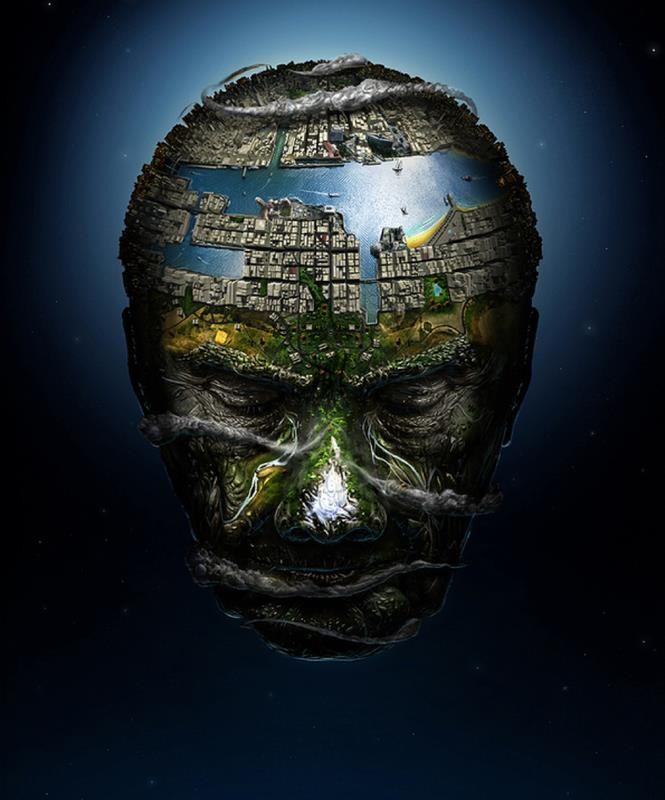 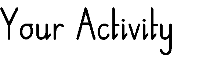 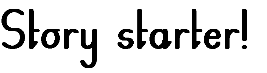 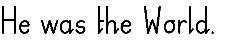 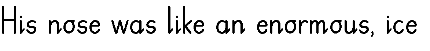 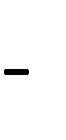 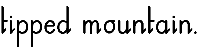 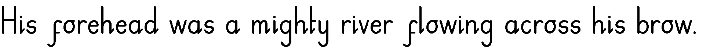 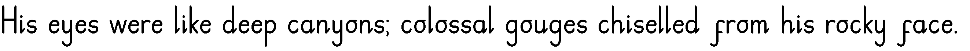 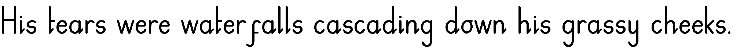 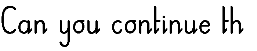 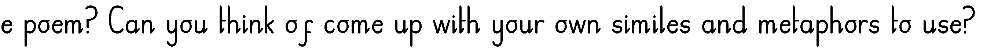 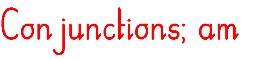 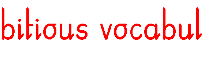 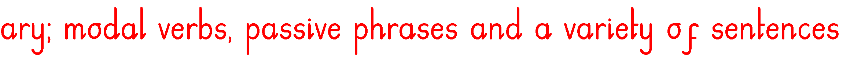 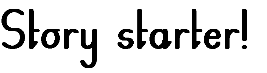 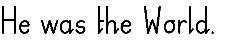 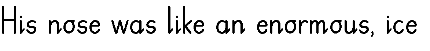 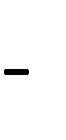 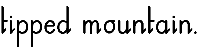 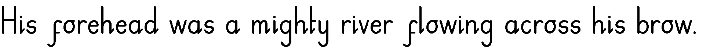 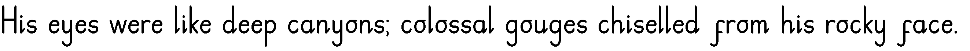 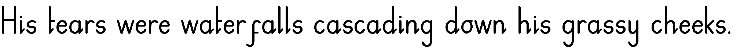 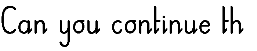 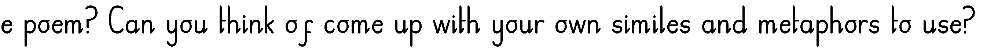 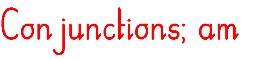 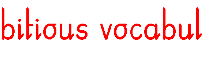 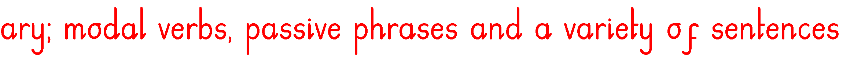 Thursday 26th March 2020 – Reading - Book Review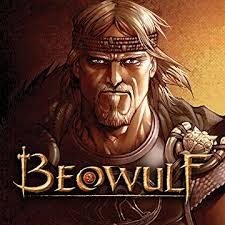 The epic poem!Please write a review on this novel inspired by the historical epic poem that we have recently read.  Please make sure you include:A brief summary of the storyThink about the events and characters throughout the storyShare your thoughts and feelings about the story - some of the high points in the story (events or parts that made it enjoyable). Were there any setbacks (events that may have not been as enjoyable!)?How would you rate this novel overall?*Please don’t forget to start off by telling us the name title and author of this book!Friday 27th March 2020 – Reading Comprehension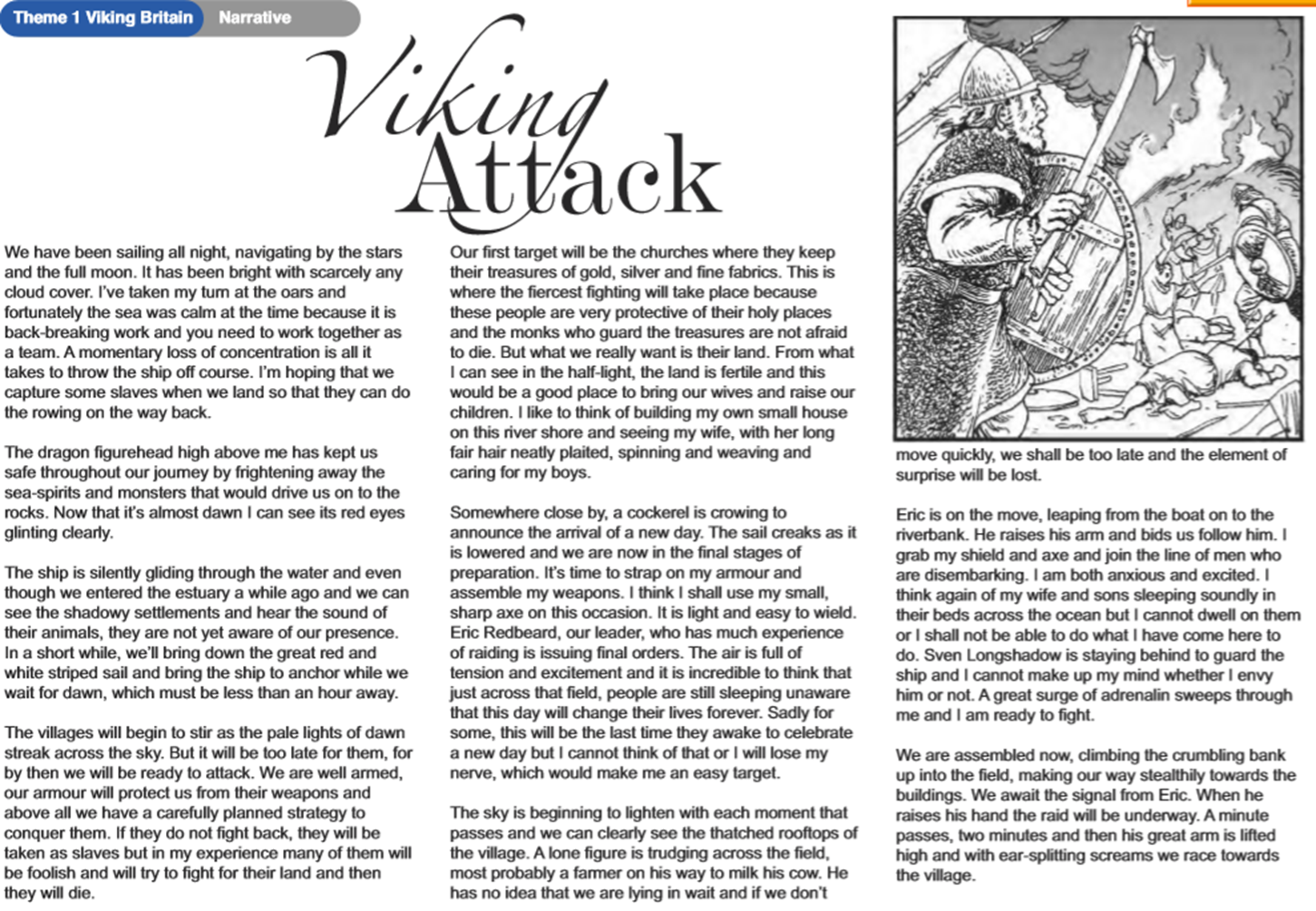 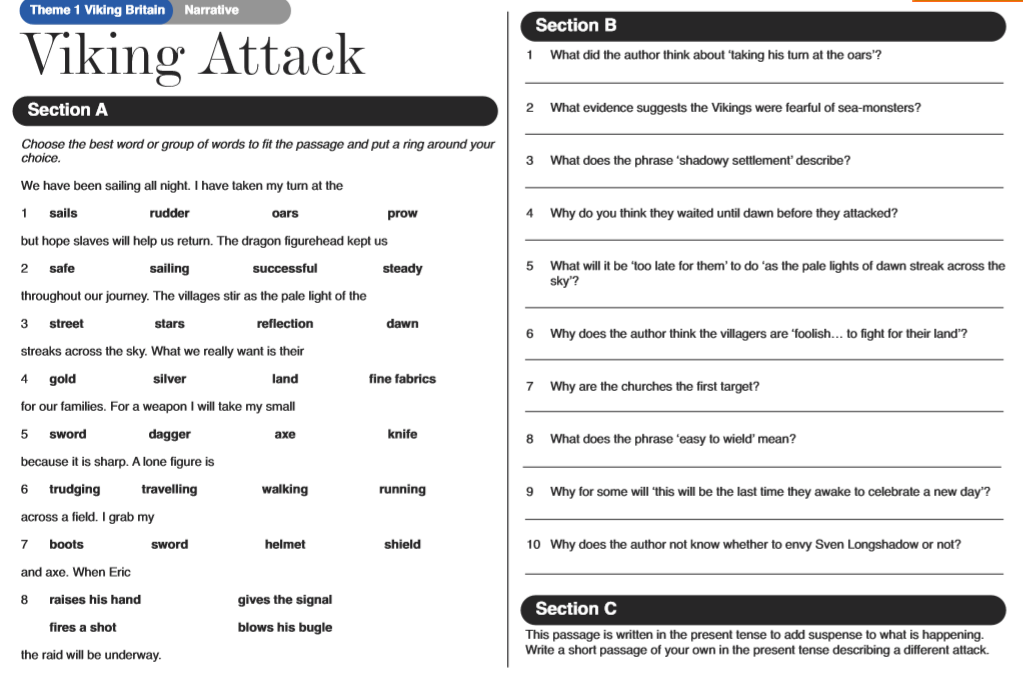 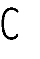 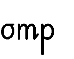 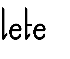 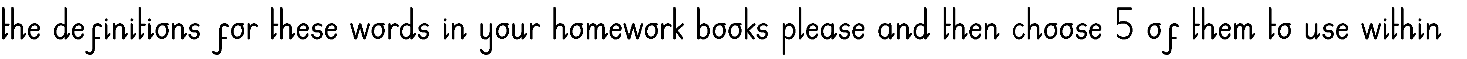 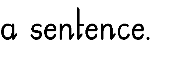 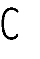 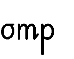 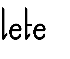 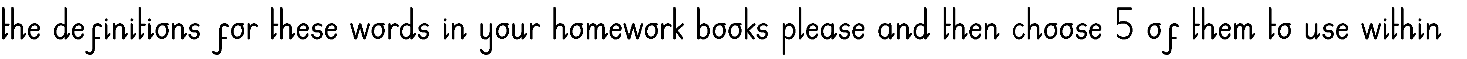 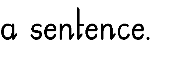 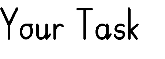 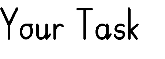 